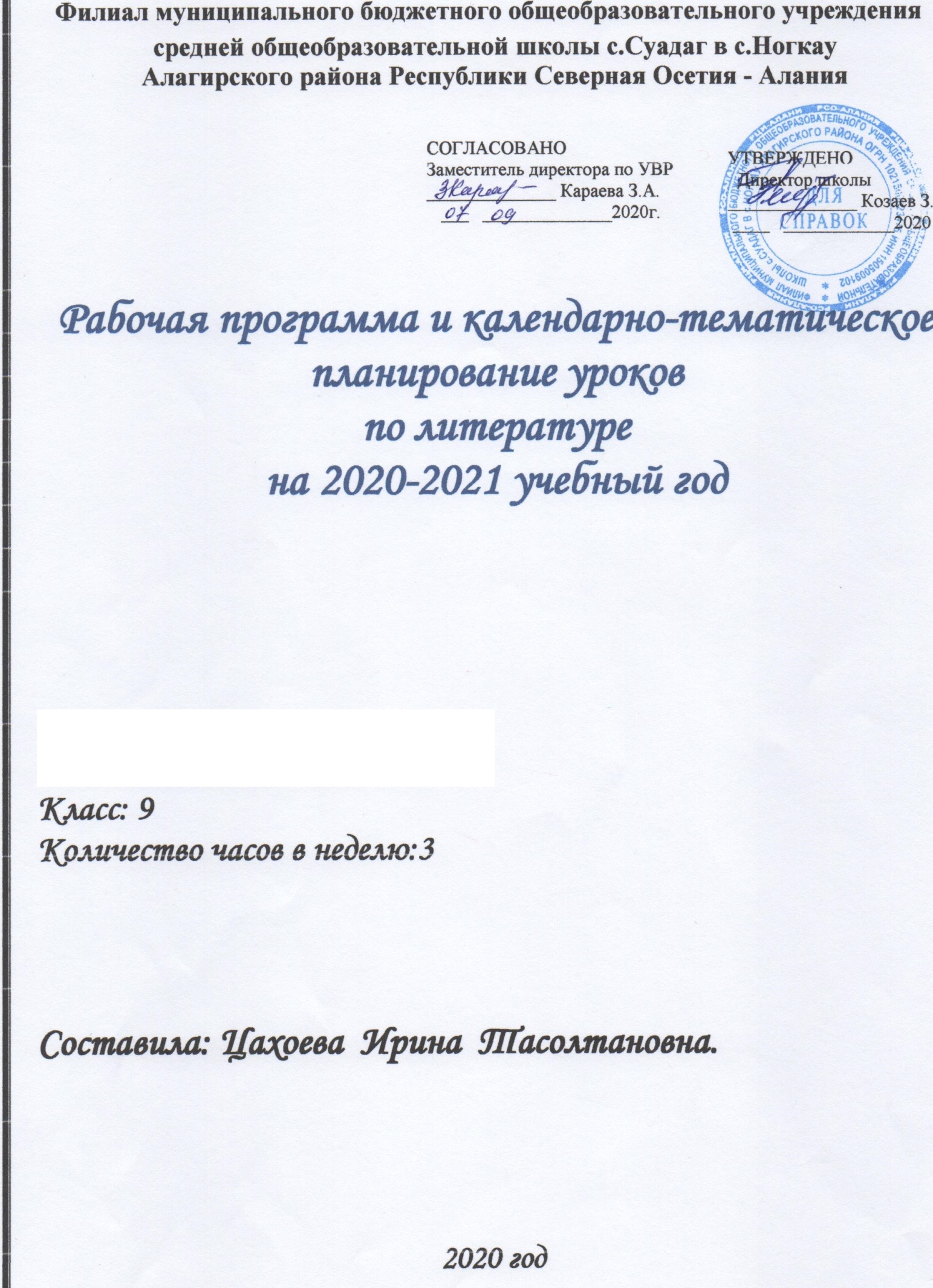 Раздел I. Пояснительная запискаРабочая программа по литературе для 9 класса составлена в соответствии с основными положениями Федерального государственного образовательного стандарта основного общего образования второго поколения, на основе примерной Программы основного общего образования по литературе, авторской программы по литературе В .Я. Коровиной и др. (М.: Просвещение, 2015) к учебнику В.Я. Коровиной и др. (М.: Просвещение, 2015).Важнейшее значение в формировании духовно богатой, гармонически развитой личности с высокими нравственными идеалами и эстетическими потребностями имеет художественная литература. Курс литературы в школе основывается на принципах связи искусства с жизнью, единства формы и содержания, историзма, традиций и новаторства, осмысления историко-культурных сведений, нравственно-эстетических представлений, усвоения основных понятий теории и истории литературы, формирования умений оценивать и анализировать художественные произведения, овладения богатейшими выразительными средствами русского литературного языка.Место предмета в учебном планеДанная программа сформирована с учётом психолого-педагогических особенностей развития девятиклассников и уровня их подготовленности. Рассчитана на 3 часа в неделю и составляет в полном объеме 102 ч.Раздел II. Личностные, метапредметные и предметные результаты освоения учебного предмета.Реализация программы обеспечивает достижение учащимися следующих личностных, метапредметных и предметных результатов.Личностные результаты:1) формирование чувства гордости за свою Родину, её историю, российский народ, становление гуманистических и демократических ценностных ориентации многонационального российского общества;2) формирование средствами литературных произведений целостного взгляда на мир в единстве и разнообразии природы, народов, культур и религий;3) воспитание художественно -эстетического вкуса, эстетических потребностей, ценностей и чувств на основе опыта слушания и заучивания наизусть произведений художественной литературы;4) развитие этических чувств, доброжелательности и эмоционально-нравственной отзывчивости, понимания и сопереживания чувствам других людей;5) формирование уважительного отношения к иному мнению, истории и культуре других народов, выработка умения терпимо относиться к людям иной национальной принадлежности;6) овладение навыками адаптации к школе, к школьному коллективу;7) принятие и освоение социальной роли обучающегося, развитие мотивов учебной деятельности и формирование личностного смысла учения;8) развитие самостоятельности и личной ответственности за свои поступки на основе представлений о нравственных нормах общения;9) развитие навыков сотрудничества с взрослыми и сверстниками в разных социальных ситуациях, умения избегать конфликтов и находить выходы из спорных ситуаций, умения сравнивать поступки героев литературных произведений со своими собственными поступками, осмысливать поступки героев;10) наличие мотивации к творческому труду и бережному отношению к материальным и духовным ценностям, формирование установки на безопасный, здоровый образ жизни.Метапредметные результаты:1) овладение способностью принимать и сохранять цели и задачи учебной деятельности, поиска средств её осуществления;2) освоение способами решения проблем творческого и поискового характера;3) формирование умения планировать, контролировать и оценивать учебные действия в соответствии с поставленной задачей и условиями её реализации, определять наиболее эффективные способы достижения результата;4) формирование умения понимать причины успеха/неуспеха учебной деятельности и способности конструктивно действовать даже в ситуациях неуспеха;5) использование знаково-символических средств представления информации о книгах;6) активное использование речевых средств для решения коммуникативных и познавательных задач;7) использование различных способов поиска учебной ин формации в справочниках, словарях, энциклопедиях и интерпретации информации в соответствии с коммуникативными и познавательными задачами;8) овладение навыками смыслового чтения текстов в соответствии с целями и задачами осознанного построения речевого высказывания в соответствии с задачами коммуникации и составления текстов в устной и письменной формах;9)овладение логическими действиями сравнения, анализа, синтеза, обобщения, классификации по родовидовым признакам, установления причинно-следственных связей, построения рассуждений;10) готовность слушать собеседника и вести диалог, признавать различные точки зрения и право каждого иметь и излагать своё мнение и аргументировать свою точку зрения и оценку событий;11) умение договариваться о распределении ролей в совместной деятельности, осуществлять взаимный контроль в совместной деятельности, общей цели и путей её достижения, осмысливать собственное поведение и поведение окружающих;12) готовность конструктивно разрешать конфликты посредством учёта интересов сторон и сотрудничества.Предметные результаты:1) понимание литературы как явления национальной и мировой культуры, средства сохранения и передачи нравственных ценностей и традиций;2) осознание значимости чтения для личного развития; формирование представлений о Родине и её людях, окружающем мире, культуре, первоначальных этических представлений, понятий о добре и зле, дружбе, честности; формирование потребности в систематическом чтении;3) достижение необходимого для продолжения образования уровня читательской компетентности, общего речевого развития, т. е. овладение чтением вслух и про себя, элементарными приёмами анализа художественных, научно-познавательных и учебных текстов с использованием элементарных литературоведческих понятий;4) использование разных видов чтения (изучающее (смысловое), выборочное, поисковое); умение осознанно воспринимать и оценивать содержание и специфику различных текстов, участвовать в их обсуждении, давать и обосновывать нравственную оценку поступков героев;5) умение самостоятельно выбирать интересующую литературу, пользоваться справочными источниками для понимания и получения дополнительной информации, составляя самостоятельно краткую аннотацию;6) умение использовать простейшие виды анализа различных текстов: устанавливать причинно-следственные связи и определять главную мысль произведения, делить текст на части, озаглавливать их, составлять простой план, находить средства выразительности, пересказывать произведение;7) умение работать с разными видами текстов, находить характерные особенности научно -познавательных, учебных и художественных произведений. На практическом уровне овладеть некоторыми видами письменной речи (повествование - создание текста по аналогии, рассуждение - письменный ответ на вопрос, описание - характеристика героев). Умение написать отзыв на прочитанное произведение;8) развитие художественно-творческих способностей, умение создавать собственный текст на основе художественного произведения, репродукции картин художников, по иллюстрациям, на основе личного опыта. Общеучебные умения, навыки и способы деятельности.Раздел IІІ. Содержание учебного курсаВведение (1 ч.)Литература и ее роль в духовной жизни человека.Шедевры родной литературы. Формирование потребности общения с искусством, возникновение и развитие творческой читательской самостоятельности.Теория литературы. Литература как искусство слова (углубление представлений).Знать основные признаки понятий: художественный образ и художественная литература. Литературный характер, литературный тип.Уметь конспектировать статью учебника и лекцию учителя.ИЗ ДРЕВНЕРУССКОЙ ЛИТЕРАТУРЫ (3 ч.)Беседа о древнерусской литературе. Самобытный характер древнерусской литературы. Богатство и разнообразие жанров.«Слово о полку Игореве». История открытия памятника, проблема авторства. Художественные особенности произведения. Значение «Слова...» для русской литературы последующих веков.Теория литературы. Слово как жанр древнерусской литературы.Знать характерные особенности эпохи, отраженные в изученном произведении; сюжет, особенности композиции и системы образов; типическое значение характеров главных действующих лиц; жанровые особенности.Уметь анализировать произведение с учетом его идейно-художественного своеобразия.ИЗ ЛИТЕРАТУРЫ XVIII ВЕКА (8 ч.)Характеристика русской литературы XVIII века.Гражданский пафос русского классицизма.Михаил Васильевич Ломоносов. Жизнь и творчество. Ученый, поэт, реформатор русского литературного языка и стиха.«Вечернее размышление о Божием величестве при случае великого северного сияния», «Ода на день восшествия на Всероссийский престол ея Величества государыни Императрицы Елисаветы Петровны 1747 года». Прославление Родины, мира, науки и просвещения в произведениях Ломоносова.Теория литературы. Ода как жанр лирической поэзии.Гавриил Романович Державин. Жизнь и творчество. (Обзор.)«Властителям и судиям». Тема несправедливости сильных мира сего. «Высокий» слог и ораторские, декламационные интонации.«Памятник». Традиции Горация. Мысль о бессмертии поэта. «Забавный русский слог» Державина и его особенности. Оценка в стихотворении собственного поэтического новаторства.Александр Николаевич Радищев. Слово о писателе. «Путешествие из Петербурга в Москву». (Обзор.) Широкое изображение российской действительности. Критика крепостничества. Автор и путешественник. Особенности повествования. Жанр путешествия и его содержательное наполнение. Черты сентиментализма в произведении. Теория литературы. Жанр путешествия.Николай Михайлович Карамзин. Слово о писателе.Повесть «Бедная Лиза», стихотворение «Осень». Сентиментализм. Утверждение общечеловеческих ценностей в повести «Бедная Лиза». Главные герои повести. Внимание писателя к внутреннему миру героини. Новые черты русской литературы.Теория литературы. Сентиментализм (начальные представления).Знать наиболее важные сведения о литературных направлениях; основные этапы жизненного и творческого пути писателей; тексты изучаемых произведений; сюжет, особенности композиции и системы образов изученных произведений; типическое значение характеров главных действующих лиц; жанровые особенности изученных произведений; оценку изученных произведений в литературно-критических статьях.Уметь анализировать произведение с учетом его идейно-художественного своеобразия; определять принадлежность произведения к одному из литературных родов; выявлять основные проблемы; определять идейно-художественную роль в произведении элементов сюжета, композиции, системы образов, изобразительно-выразительных средств языка; выявлять роль героя в раскрытии идейного содержания произведения и авторскую оценку героя; обосновывать свое мнение о произведении и героях; выразительно читать отрывки произведений; решать тестовые задания.ИЗ РУССКОЙ ЛИТЕРАТУРЫ XIX ВЕКА (54 ч.)Беседа об авторах и произведениях, определивших лицо литературы XIX века. Поэзия, проза, драматургия XIX века в русской критике, публицистике, мемуарной литературе.Василий Андреевич Жуковский. Жизнь и творчество. (Обзор.)«Море». Романтический образ моря.«Невыразимое». Границы выразимого. Возможности поэтического языка и трудности, встающие на пути поэта. Отношение романтика к слову.«Светлана». Жанр баллады в творчестве Жуковского: сюжетность, фантастика, фольклорное начало, атмосфера тайны и символика сна, пугающий пейзаж, роковые предсказания и приметы, утренние и вечерние сумерки как граница ночи и дня, мотивы дороги и смерти. Баллада «Светлана» — пример преображения традиционной фантастической баллады. Нравственный мир героини как средоточие народного духа и христианской веры. Светлана — пленительный образ русской девушки, сохранившей веру в Бога и не поддавшейся губительным чарам.Теория литературы. Баллада (развитие представлений).Александр Сергеевич Грибоедов. Жизнь и творчество. (Обзор.)«Горе от ума». Обзор содержания. Картина нравов, галерея живых типов и острая сатира. Общечеловеческое звучание образов персонажей. Меткий афористический язык. Особенности композиции комедии. Критика о комедии (И. А. Гончаров. «Мильон терзаний»). Преодоление канонов классицизма в комедии.Александр Сергеевич Пушкин. Жизнь и творчество. (Обзор.)Стихотворения «Деревня», «К Чаадаеву», «К морю», «Пророк», «Анчар», «На холмах Грузии лежит ночная мгла...», «Я вас любил: любовь еще, быть может...», «Я памятник себе воздвиг нерукотворный...».Одухотворенность, чистота, чувство любви. Дружба и друзья в лирике Пушкина. Раздумья о смысле жизни, о поэзии...Поэма «Цыганы». Герои поэмы. Мир европейский, цивилизованный и мир «естественный» — противоречие, невозможность гармонии. Индивидуалистический характер Алеко. Романтический колорит поэмы.«Евгений Онегин». Обзор содержания. «Евгений Онегин» — роман в стихах. Творческая история. Образы главных героев. Основная сюжетная линия и лирические отступления.Онегинская строфа. Структура текста. Россия в романе. Герои романа. Татьяна — нравственный идеал Пушкина. Типическое и индивидуальное в судьбах Ленского и Онегина. Автор как идейно-композиционный и лирический центр романа. Пушкинский роман в зеркале критики (прижизненная критика — В. Г. Белинский, Д. И. Писарев; «органическая» критика — А. А. Григорьев; «почвенники» — Ф. М. Достоевский; философская критика начала XX века; писательские оценки).«Моцарт и Сальери». Проблема «гения и злодейства». Трагедийное начало «Моцарта и Сальери». Два типа мировосприятия, олицетворенные в двух персонажах пьесы. Отражение их нравственных позиций в сфере творчества.Теория литературы. Роман в стихах (начальные представления). Реализм (развитие понятия). Трагедия как жанр драмы (развитие понятия).Михаил Юрьевич Лермонтов. Жизнь и творчество. (Обзор.)«Герой нашего времени». Обзор содержания. «Герой нашего времени» — первый психологический роман в русской литературе, роман о незаурядной личности. Главные и второстепенные герои.Особенности композиции. Печорин — «самый любопытный предмет своих наблюдений» (В. Г. Белинский).Печорин и Максим Максимыч. Печорин и доктор Вернер. Печорин и Грушницкий. Печорин и Вера. Печорин и Мери. Печорин и «ундина». Повесть «Фаталист» и ее философско-композиционное значение. Споры о романтизме и реализме романа. Поэзия Лермонтова и «Герой нашего времени» в критике В. Г. Белинского.Основные мотивы лирики. «Смерть Поэта», «Парус», «И скучно и грустно», «Дума», «Поэт», «Родина», «Пророк», «Нет, не тебя так пылко я люблю...». Пафос вольности, чувство одиночества, тема любви, поэта и поэзии.Теория литературы. Понятие о романтизме (закрепление понятия). Психологизм художественной литературы (начальные представления). Психологический роман (начальные представления).Николай Васильевич Гоголь. Жизнь и творчество. (Обзор)«Мертвые души» — история создания. Смысл названия поэмы. Система образов. Мертвые и живые души. Чичиков — «приобретатель», новый герой эпохи.Поэма о величии России. Первоначальный замысел и идея Гоголя. Соотношение с «Божественной комедией» Данте, с плутовским романом, романом-путешествием. Жанровое своеобразие произведения. Причины незавершенности поэмы. Чичиков как антигерой. Эволюция Чичикова и Плюшкина в замысле поэмы. Эволюция образа автора — от сатирика к пророку и проповеднику. Поэма в оценках Белинского. Ответ Гоголя на критику Белинского.Теория литературы. Понятие о герое и антигерое. Понятие о литературном типе. Понятие о комическом и его видах: сатире, юморе, иронии, сарказме. Характер комического изображения в соответствии с тоном речи: обличительный пафос, сатирический или саркастический смех, ироническая насмешка, издевка, беззлобное комикование, дружеский смех (развитие представлений).Александр Николаевич Островский. Слово о писателе.«Бедность не порок». Патриархальный мир в пьесе и угроза его распада. Любовь в патриархальном мире. Любовь Гордеевна и приказчик Митя — положительные герои пьесы. Особенности сюжета. Победа любви — воскрешение патриархальности, воплощение истины, благодати, красоты.Теория литературы. Комедия как жанр драматургии (развитие понятия).Федор Михайлович Достоевский. Слово о писателе.«Белые ночи». Тип «петербургского мечтателя» — жадного к жизни и одновременно нежного, доброго, несчастного, склонного к несбыточным фантазиям. Роль истории Настеньки в романе. Содержание и смысл «сентиментальности» в понимании Достоевского.Теория литературы. Повесть (развитие понятия).Лев Николаевич Толстой. Слово о писателе.«Юность». Обзор содержания автобиографической трилогии. Формирование личности юного героя повести, его стремление к нравственному обновлению. Духовный конфликт героя с окружающей его средой и собственными недостатками: самолюбованием, тщеславием, скептицизмом. Возрождение веры в победу добра, в возможность счастья. Особенности поэтики Л. Толстого: психологизм («диалектика души»), чистота нравственного чувства, внутренний монолог как форма раскрытия психологии героя.Антон Павлович Чехов. Слово о писателе.«Тоска», «Смерть чиновника». Истинные и ложные ценности героев рассказа.«Смерть чиновника». Эволюция образа маленького человека в русской литературе XIX века. Чеховское отношение к маленькому человеку. Боль и негодование автора. «Тоска». Тема одиночества человека в многолюдном городе.Теория литературы. Развитие представлений о жанровых особенностях рассказа.Из поэзии XIX векаБеседы о Н. А. Некрасове, Ф. И. Тютчеве, А. А. Фете и других поэтах (по выбору учителя и учащихся). Многообразие талантов. Эмоциональное богатство русской поэзии. Обзор с включением ряда произведений.Теория литературы. Развитие представлений о видах (жанрах) лирических произведений.Знать наиболее важные сведения о литературных направлениях; основные этапы жизненного и творческого пути писателей; тексты изучаемых произведений; сюжет, особенности композиции и системы образов изученных произведений; типическое значение характеров главных действующих лиц; жанровые особенности изученных произведений; оценку изученных произведений в литературно-критических статьях.Уметь анализировать произведение с учетом его идейно-художественного своеобразия; определять принадлежность произведения к одному из литературных родов; выявлять основные проблемы; определять идейно-художественную роль в произведении элементов сюжета, композиции, системы образов, изобразительно-выразительных средств языка; выявлять роль героя в раскрытии идейного содержания произведения и авторскую оценку героя; обосновывать свое мнение о произведении и героях; выразительно читать отрывки произведений; создавать устные и письменные сочинения-рассуждения проблемного характера по изучаемому произведению; составлять индивидуальную, сравнительную, групповую характеристики героев произведения; составлять конспект и план литературно-критической статьи; готовить доклад или реферат на литературную тему; писать рецензию на самостоятельно прочитанное произведение; решать тестовые задания.ИЗ РУССКОЙ ЛИТЕРАТУРЫ XX ВЕКА (25 ч.)Богатство и разнообразие жанров и направлений русской литературы XX века.Из русской прозы XX векаБеседа о разнообразии видов и жанров прозаических произведений XX века, о ведущих прозаиках России.Иван Алексеевич Бунин. Слово о писателе.Рассказ «Темные аллеи». Печальная история любви людей из разных социальных слоев. «Поэзия» и «проза» русской усадьбы. Лиризм повествования.Михаил Афанасьевич Булгаков. Слово о писателе.Повесть «Собачье сердце». История создания и судьба повести. Смысл названия. Система образов произведения. Умственная, нравственная, духовная недоразвитость — основа живучести «шариковщины», «швондерства». Поэтика Булгакова-сатирика. Прием гротеска в повести.Теория литературы. Художественная условность, фантастика, сатира (развитие понятий).Михаил Александрович Шолохов. Слово о писателе.Рассказ «Судьба человека». Смысл названия рассказа. Судьба Родины и судьба человека. Композиция рассказа. Образ Андрея Соколова, простого человека, воина и труженика. Автор и рассказчик в произведении. Сказовая манера повествования. Значение картины весенней природы для раскрытия идеи рассказа. Широта типизации.Теория литературы. Реализм в художественной литературе. Реалистическая типизация (углубление понятия).Александр Исаевич Солженицын. Слово о писателе. Рассказ «Матренин двор». Образ праведницы. Трагизм судьбы героини. Жизненная основа притчи.Теория литературы. Притча (углубление понятия).Из русской поэзии XX векаОбщий обзор и изучение одной из монографических тем (по выбору учителя). Поэзия Серебряного века. Многообразие направлений, жанров, видов лирической поэзии. Вершинные явления русской поэзии XX века.Штрихи к портретамАлександр Александрович Блок. Слово о поэте.«Ветер принес издалека...», «Заклятие огнем и мраком», «Как тяжело ходить среди людей...», «О доблестях, о подвигах, о славе...». Высокие идеалы и предчувствие перемен. Трагедия поэта в «страшном мире». Глубокое, проникновенное чувство Родины. Своеобразие лирических интонаций Блока. Образы и ритмы поэта.Сергей Александрович Есенин. Слово о поэте.«Вот уж вечер...», «Той ты, Русь моя родная...», «Край ты мой заброшенный...», «Разбуди меня завтра рано...», «Отговорила роща золотая...». Тема любви в лирике поэта. Народно-песенная основа произведений поэта. Сквозные образы в лирике Есенина. Тема России — главная в есенинской поэзии.Владимир Владимирович Маяковский. Слово о поэте.«Послушайте!» и другие стихотворения по выбору учителя и учащихся. Новаторство Маяковского-поэта. Своеобразие стиха, ритма, словотворчества. Маяковский о труде поэта.           Марина Ивановна Цветаева. Слово о поэте. «Идешь, на меня похожий...», «Бабушке», «Мне нравится, что вы больны не мной...», «С большою нежностью — потому...», «Откуда такая нежность?..», «Стихи о Москве». Стихотворения о поэзии, о любви. Особенности поэтики Цветаевой. Традиции и новаторство в творческих поисках поэта.Николай Алексеевич Заболоцкий. Слово о поэте.«Я не ищу гармонии в природе...», «Где-то в поле возле Магадана...», «Можжевеловый куст». Стихотворения о человеке и природе. Философская глубина обобщений поэта-мыслителя.Анна Андреевна Ахматова. Слово о поэте.Стихотворные произведения из книг «Четки», «Белая стая», «Вечер», «Подорожник», «АИИО И0М1Ш», «Тростник», «Бег времени». Трагические интонации в любовной лирике Ахматовой. Стихотворения о любви, о поэте и поэзии. Особенности поэтики ахматовских стихотворений.Борис Леонидович Пастернак. Слово о поэте.«Красавица моя, вся стать...», «Перемена», «Весна в лесу», «Любить иных тяжелый крест...». Философская глубина лирики Б. Пастернака. Одухотворенная предметность пастернаковской поэзии. Приобщение вечных тем к современности в стихах о природе и любви.Александр Трифонович Твардовский. Слово о поэте.«Урожай», «Родное», «Весенние строчки», «Матери», «Страна Муравия» (отрывки из поэмы). Стихотворения о Родине, о природе. Интонация и стиль стихотворений.Теория литературы. Силлаботоническая и тоническая системы стихосложения. Виды рифм. Способы рифмовки (углубление представлений).Песни и романсы на стихи поэтов XIX—XX вековН. Языков. «Пловец» («Нелюдимо наше море...»); В. Соллогуб. «Серенада» («Закинув плащ, с гитарой под рукой...»); Н. Некрасов. «Тройка» («Что ты жадно глядишь на дорогу...»); А. Вертинский. «Доченьки»; Н. Заболоцкий. «В этой роще березовой...». Романсы и песни как синтетический жанр, посредством словесного и музыкального искусства выражающий переживания, мысли, настроения человека.Знать наиболее важные сведения о литературных направлениях; основные этапы жизненного и творческого пути писателей; тексты изучаемых произведений; сюжет, особенности композиции и системы образов изученных произведений; типическое значение характеров главных действующих лиц; жанровые особенности изученных произведений; оценку изученных произведений в литературно-критических статьях.Уметь анализировать произведение с учетом его идейно-художественного своеобразия; определять принадлежность произведения к одному из литературных родов; выявлять основные проблемы; определять идейно-художественную роль в произведении элементов сюжета, композиции, системы образов, изобразительно-выразительных средств языка; выявлять роль героя в раскрытии идейного содержания произведения и авторскую оценку героя; обосновывать свое мнение о произведении и героях; выразительно читать отрывки произведений; создавать устные и письменные сочинения-рассуждения проблемного характера по изучаемому произведению; составлять индивидуальную, сравнительную, групповую характеристики героев произведения; составлять конспект и план литературно-критической статьи; готовить доклад или реферат на литературную тему; писать рецензию на самостоятельно прочитанное произведение; решать тестовые заданияИЗ ЗАРУБЕЖНОЙ ЛИТЕРАТУРЫ (8 ч.)Античная лирикаУильям Шекспир. Краткие сведения о жизни и творчестве Шекспира. Характеристики гуманизма эпохи Возрождения.«Гамлет» (обзор с чтением отдельных сцен по выбору учителя, например: монологи Гамлета из сцены пятой (1-й акт), сцены первой (3-й акт), сцены четвертой(4-й акт). «Гамлет» — «пьеса на все века» (А. Аникст). Общечеловеческое значение героев Шекспира. Образ Гамлета, гуманиста эпохи Возрождения. Одиночество Гамлета в его конфликте с реальным миром «расшатавшегося века». Трагизм любви Гамлета и Офелии. Философская глубина трагедии «Гамлет». Гамлет как вечный образ мировой литературы. Шекспир и русская литература.Теория литературы. Трагедия как драматический жанр (углубление понятия).Теория литературы. Философско-драматическая поэма.Знать характерные особенности эпохи, отраженные в изученном произведении; сюжет, особенности композиции и системы образов; типическое значение характеров главных действующих лиц; жанровые особенности.Уметь анализировать произведение с учетом его идейно-художественного своеобразияЗаключительные уроки Cписок произведений для заучивания наизустьСлово о полку Игореве (Вступление или «Плач Ярославны»).М.В. Ломоносов. Вечернее размышление о Божием величестве при случае великого северного сияния (отрывок по выбору учащихся).Г.Р. Державин. Властителям и судиям. Памятник (на выбор).Н.М. Карамзин. Осень.А.С. Грибоедов. Горе от ума (один из монологов Чацкого, Фамусова).А.С. Пушкин. К Чаадаеву. Анчар. Мадонна. Пророк. «Я вас любил…»«Евгений Онегин» (отрывок по выбору учащихся).М.Ю. Лермонтов. Смерть поэта. «И скучно и грустно…». Родина. Пророк. Молитва (по выбору учащихся).А.А. Блок. «Ветер принес издалека…», «Ушла. Но гиацинты ждали», «О доблестях, о подвигах, о славе…» (по выбору).С.А. Есенин. «Край ты мой заброшенный…», «Не жалею, не зову, не плачу…», «Разбуди меня завтра рано», «Отговорила роща золотая» (по выбору учащихся).В.В. Маяковский. Люблю (отрывок).М.И. Цветаева. «Идешь, на меня похожий…», «Мне нравится, что вы больны не мной…». Стихи о Москве. Стихи к Блоку. Из циклов «Ахматовой», «Родина» (по выбору учащихся).Н.А. Заболоцкий. «Я не ищу гармонии в природе…», «Где-то в поле возле Магадана…». О красоте человеческих лиц. Можжевеловый куст. Завещание (по выбору).А.А. Ахматова. Сероглазый король. Молитва. «Не с теми я, кто бросил землю…». «Что ты бродишь неприкаянный…». Муза. «И упало каменное слово…» (по выбору).А.Т. Твардовский. Весенние строчки. «Земля! От влаги снеговой…» (Страна Муравия). «Я убит подо Ржевом…» (отрывок).Список литературы для самостоятельного чтенияСлово о полку Игореве. Повесть временных лет.Д. И. Фонвизин. Бригадир.Стихотворения М. В. Ломоносова, Г. Р. Державина, В. А. Жуковского, К. Ф. Рылеева, К. Н. Батюшкова, Е. А. Баратынского.А. Н. Радищев. Путешествие из Петербурга в Москву.Н. М. Карамзин. История государства Российского.А. С. Пушкин. Стихотворения. Борис Годунов. Маленькие трагедии.М. Ю. Лермонтов. Стихотворения.Н. В. Гоголь. Петербургские повести.А. Н. Островский. Пьесы.Стихотворения Н. А. Некрасова, Ф. И. Тютчева, А. А. Фета, А. Н. Майкова, Я. П. Полонского.И. С. Тургенев. Ася. Первая любовь. Стихотворения.Л. Н. Толстой. Отрочество. Юность.Ф. М. Достоевский. Белые ночи.А. П. Чехов. Рассказы. Водевили.И. А. Бунин. Рассказы. Стихотворения. Жизнь Арсеньева.М. Горький. Мои университеты.Стихотворения А. А. Блока, С. А. Есенина, В. В. Маяковского, М. И. Цветаевой, А. А. Ахматовой, Н. А. Заболоцкого, А. Т. Твардовского, Н. М. Рубцова, Е. А. Евтушенко, А. А. Вознесенского, Б. А. Слуцкого, И. А. Бродского и др.М. А. Булгаков. Рассказы.Повести и рассказы Н. С. Лескова, В. В. Гаршина, Г. И. Успенского, М. А. Шолохова, Ю. В. Трифонова, В. П. Астафьева.Исторические произведения А. Н. Толстого, Ю. Н. Тынянова, М. Алданова, М. А. Осоргина, К. Г. Паустовского и др.Сатирические произведения А. Т. Аверченко, Тэффи, М. М. Зощенко, И. Ильфа и Е. Петрова, Ф. Искандера и др.Научная фантастика А. Р. Беляева, И. А. Ефремова, братьев Стругацких, К. Булычева и др.Пьесы А. В. Вампилова, В. С. Розова.Повести о Великой Отечественной войне Г. Я. Бакланова, Ю. В. Бондарева, В. В. Быкова и др.Из зарубежной литературыУ. Шекспир. Комедии и трагедии.Ж.-Б. Мольер. Комедии.Дж. Г. Байрон. Стихотворения.О.де Бальзак. Отец Горио. Евгения ГрандеКалендарно-тематическое планирование, 9 класс (102ч)№Наименование раздела, тема урокаДомашнее заданиеДатаКорректировка программыВведение Литература и её роль в духовной жизни человека.стр.4-8 составить планИз древнерусской литературыСамобытный характер древнерусской литературы. Богатство и разнообразие жанров. История открытия памятника «Слово о полку Игореве».читать «Слово…», подготовить фрагмент для выразительного чтения отрывкаХудожественные особенности  «Слова…»: самобытность содержания, специфика жанра, образов.Написать сочинение.Из литературы XVIII векаОбщая характеристика литературы XVIII века. Гражданский пафос русского классицизма.М.В. Ломоносов. Слово о поэте и учёном. «Вечернее размышление…». Особенности содержания и формы произведения.Вопросы стр.58. Выразительное чтение «Оды…». Сост. план.«Ода на день восшествия…» Прославление мира науки, просвещения в поэзии Ломоносова.С.57-58 отрывок наизустьГ.Р. Державин. Жизнь и творчество. «Властителям и судиям» Тема несправедливости сильных мира сего.Ответить на вопрос «В чем видит свой долг автор «Властителей и судей»?».Тема поэта и поэзии в лирике Державина. «Памятник». Мысль о бессмертии поэта. Традиции и новаторство в творчестве Державина.Наизусть «Памятник»А.Н. Радищев. Слово о писателе.  «Путешествие из Петербурга в Москву». Изображение российской действительности. Критика крепостничества.Читать «Путешествие из Петербурга в Москву» (главы «Любани», «Спасская полесть»)Особенности повествования в «Путешествии…» Жанр путешествия и его содержательное наполнение.Выраз. читать «Осень», с103 вопр 3.Н.М. Карамзин. Слово о писателе и историке. Понятие о сентиментализме. «Осень». «Бедная Лиза». Внимание писателя к внутренней жизни человека.Прочитать повесть Карамзина «Бедная Лиза»«Бедная Лиза» как произведение сентиментализма. Утверждение общечеловеческих ценностей.С.104 вопр.3Р.р.Классное сочинение  (1)«Литература XVIII века в восприятии современного читателя».Подготовить сообщение о романтизме.Из русской литературы XIX века.Общая характеристика русской литературы XIX века. Понятие о романтизме и реализме. Проза, поэзия, драматургия.Индивидуальное сообщение о ЖуковскомВ.А. Жуковский. Жизнь и творчество. «Море», «Невыразимое». Границы выразимого в слове и чувстве.Читать баллады ЖуковскогоЖуковский «Светлана». Особенности жанра баллады. Нравственный мир героини баллады.Индивид. сообщение об А.С. Грибоедове.А.С. Грибоедов: личность и судьба  драматурга.Читать I действие комедии«Горе от ума». Обзор содержания. Особенности композиции.Читать II действие. Сравнительная характеристика героев.Фамусовская Москва в комедии.Читать III действие/ Учить монолог (по выбору)Картина нравов, галерея живых типов и острая сатира.Дочитать комедию до конца.Чацкий в системе образов комедии.Выписать 10-12 крылатых выражений.  Общечеловеческое звучание образов персонажей.Повторить теоретические сведения о классицизме, романтизме, реализме.Р.р. Язык комедии. Преодоление канонов классицизма. Анализ эпизода «Бал в доме Фамусова».Составить конспект статьи И.А. Гончарова «Мильон терзаний»И.А. Гончаров «Мильон терзаний». Подготовка к дом. сочинению по комедии «Горе от ума».Домашнее сочинениеА.С. Пушкин. Жизнь и творчество. Лицейская лирика. Дружба и друзья в лирике Пушкина.стр.167-171. Наизусть «Чаадаеву».  «К Чаадаеву». Проблема свободы, служения Родине. Тема свободы и власти в лирике Пушкина: «К морю», «Анчар».Выразительное чтение стихотворений.Любовь как гармония душ в интимной лирике Пушкина: «На холмах Грузии...», «Я вас любил».Наизусть (по выбору)28А.С. Пушкин «Цыганы» как романтическая поэма. Герои поэмы. Индивидуалистический характер Алеко.Подготовить сообщение об истории создания «Евгений Онегин»29А.С. Пушкин «Евгений Онегин». История создания. Система образов романа. Сюжет. Онегинская строфа.Подготовить сообщение об основных этапах жизни Онегина.Типическое и индивидуальное в образах Онегина и Ленского. Трагические итоги жизненного пути.Подобрать материал о поместном, столичном дворянстве.Татьяна Ларина — нравственный идеал Пушкина. Татьяна и Ольга.Подготовить материалы о Татьяне ЛаринойЭволюция взаимоотношений Татьяны и Онегина. Анализ двух писем.Наизусть отрывки (по выбору)Образ автора в романе А.С. Пушкина «Евгений Онегин».Ответить на вопрос «Какое письмо трагичнее, поэтичнее?». Критики о романе (учебник)«Евгений Онегин» как энциклопедия русской жизни. Реализм романа. Белинский, Писарев о романе.Перечитать роман. Подготовиться к сочинению.Р/р. Классное сочинение  (2) по роману А.С. Пушкина «Евгений Онегин».Работа с черновиком сочинения.Пушкин «Моцарт и Сальери». Проблема «гения и злодейства». Два типа мировосприятия персонажей трагедии.Подготовить сообщение о М. Ю. ЛермонтовеМ.Ю. Лермонтов: судьба и личность поэта. Мотивы вольности и одиночества  в лирике. «Нет, я не Байрон...», «Молитва».Пересказ статьи стр.250-253Образ поэта-пророка в лирике: «Смерть поэта», «Поэт», «Пророк».Наизусть стихотворение Лермонтова (по выбору)НРК.К. Хетагуров «Я не пророк», «У памятника Лермонтову»Наизусть стихотворениеАдресаты любовной лирики Лермонтова.Наизусть стихотворение Лермонтова (по выбору)Эпоха безвременья в лирике Лермонтова: «Дума», «Предсказание». Тема России и ее своеобразие: «Родина».Анализ стихотворения «Родина»Роман «Герой нашего времени» как первый психологический роман. Замысел, смысл названия и проблематика романа.Читать «Герой нашего времени»Печорин как представитель «портрета поколения».Читать «Бэла», «Максим Максимыч»Анализ повестей «Бэла», «Максим Максимыч».Читать «Тамань», «Княжна Мери»Анализ повести «Тамань».Читать «Княжна Мери»Анализ повести «Княжна Мери». Печорин и его двойники (Грушницкий и Вернер). Печорин и Мери. Печорин  и Вера.Подготовить характеристики: Печорин и Вернер.Анализ повести «Фаталист». Ее философско-композиционное значение.стр.300-304Ответить на вопросы (см. тетрадь)Р/р. Классное сочинение (3) по роману М.Ю. Лермонтова «Герой нашего времени».Индивидуальное сообщение о Н.В. ГоголеНРК. Ч. Беджизаты «Батай Албегов и невестка Барсаговых»Н.В. Гоголь: судьба писателя. Первые творческие успехи.с.325-342 читать«Мертвые души». Сюжет и композиция поэмы. Проблема жанра.Прочитать 1 главу «Мертвые души».Манилов в поэме Н.В. Гоголя «Мертвые души».Читать гл. 2-5Образы помещиков Коробочка, Ноздрев и Собакевич в поэме Н.В. Гоголя.Читать гл.6. Роль худ. детали (Плюшкин)Плюшкин в поэме Н.В. Гоголя «Мертвые души».Гл.I, VII, VIII, IX, X.Губернский город в поэме Н.В. Гоголя «Мертвые души». Анализ глав I, VII, VIII, IX, X.Подготовить сообщение о П.И. ЧичиковеЧичиков как новый герой эпохи и антигерой. Анализ XI главы.Найти лирические отступления, определить их тематику.Лирические отступления в поэмеПодобрать эпизоды в которых изображен русский народ.Души живые и мертвые в поэме Н.В. Гоголя (изображение народа).Перечитать поэму. Подготовиться к сочинению.Р/р. Классное сочинение (4) по  поэме Н.В. Гоголя «Мертвые души».НРК. А. Токати “Рожденные тьмой”Ф.М. Достоевский. Слово о писателе. «Белые ночи».Прочитать «Белые ночи»Черты внутреннего мира «петербургского мечтателя».Подготовить материал о Настеньке.А.Н. Островский. Слово о писателе. «Бедность не порок». Патриархальный мир в пьесе и угроза его распада.Прочитать «Бедность не порок».Любовь в патриархальном мире и ее влияние на героев комедии «Бедность не порок».Индивидуальное сообщение о Л.Н. ТолстомЧитать повесть «Юность»Л.Н. Толстой. Слово о писателе. «Юность». Формирование личности героя повести, его конфликт с окружающей средой и собственными недостатками. Читать «Смерть чиновника» А.П. Чехов. Слово о писателе. «Смерть чиновника». Эволюция образа «маленького человека» и чеховское отношение к нему.С.29-35 читатьА.П. Чехов. «Тоска». Тема одиночества человека в мире.Прочитать «Анна на шее»Из русской литературы  ХХ века.Многообразие жанров и направлений в литературе XX века.С44-54, чит. «Темные аллеи»И.А. Бунин. Слово о писателе. «Темные аллеи». История любви Надежды и Николая Алексеевича.Прочитать статью о Блоке стр.61-72КК Бунин И.А. «Люблю цветные стекла», «У птицы есть гнездо»	А. Блок. Слово о поэте. Высокие идеалы и предчувствие перемен в лирике Блока.Наизусть стихотворение по выбору. С Есенин. Слово о поэте. Тема Родины в лирике Есенина.Наизусть стихотворение по выборуРазмышления о жизни, любви, природе, предназначении человека в лирике Есенина.Индивидуальное  сообщение о МаяковскомВ. Маяковский. Слово о поэте. Новаторство поэзии Маяковского.Выразительное чтение стиховМ.А. Булгаков. Слово о писателе. «Собачье сердце» как социально-философская сатира на современное общество.Читать «Собачье сердцеИстория создания и судьба повести. Система образов.Перечитать повесть.Гуманистическая позиция автора. Смысл названия. Подготовка к домашнему сочинениюМ.И. Цветаева. Лирическая биография поэтессы. Особенности поэтики Цветаевой.Прочитать о М.И. Цветаевой, выучить стихотворениеОбраз Родины в лирическом цикле Цветаевой «Стихи о Москве».Наизусть стихотворение по выбору.А. Ахматова. Слово о поэте. Трагические интонации в любовной лирике.Наизусть стихотворение по выбору.Стихи Ахматовой о поэте и поэзии.Подготовить сообщение о ЗаболоцкомНРК. Н. Джусойты «Возвращение Урузмага»Н. Заболоцкий. Слово о поэте. Философский характер лирики Заболоцкого.М.А. Шолохов. Слово о писателе. «Судьба человека» Судьба человека и судьба Родины в рассказе.Прочитать рассказ «Судьба человека»Особенности композиции рассказа. Образ автора-рассказчика.Составить планКК Алексиевич «Последнее свидетельство»	Б. Пастернак. Слово о поэте. Вечность и современность в стихах о природе и о любви.Прочитать стихотворение Б.Л. ПастернакаА.Т. Твардовский. Слово о поэте. Стихи о Родине.Наизусть стихотворениеВоенная тема в творчестве. «Я убит подо Ржевом».Прочитать рассказ «Матренин двор» с241-277КК Ф. Искандер «Возмездие»	А.И. Солженицын. Слово о писателе. «Матренин двор». Картины послевоенной деревни в рассказе.с. 281 вопр. 12Образ праведницы в рассказе, трагизм ее судьбы.КК   Ю. Левитанский «Каждый выбирает для себя»Песни и романсы на стихи русских поэтов XIX – XХ веков.Познакомиться с романсами и песнями русских поэтов XIX – XX вековРомансы и песни как жанр  искусства, выражающий переживания, мысли, чувства человека.Подготовить материал о В.Высоцком, Б.Окуджаве.Из зарубежной литературы.Античная лирика. Катулл. Слово о поэте. Чувства и разум в любовной лирике поэта.с.303-308 читатьГораций. Слово о поэте. «Я воздвиг памятник». Традиции оды Горация в русской поэзии.С.309-314 читатьДанте Алигьери. Слово о поэте. «Божественная комедия». Обзор содержания.С.315-325 конспектМножественность смыслов поэмы и ее философский характер.доклады о творчестве автораУ. Шекспир. Слово о поэте. «Гамлет». Одиночество Гамлета в его конфликте с реальным миром.С.326-334 конспектТрагизм любви Гамлета и Офелии. Философский характер трагедии.доклады о творчестве автораИ. Гете. Слово о поэте. «Фауст». Поиски справедливости и смысла человеческой жизни. Противостояние добра и зла.С.335-346 конспектТрагизм любви Фауста и Гретхен. Идейный смысл трагедии.Подготовиться к тестированию, повторить теорию литературы, изученные произведения.Выявление уровня литературного развития учащихся.Итоги года и задания для  летнего чтения.